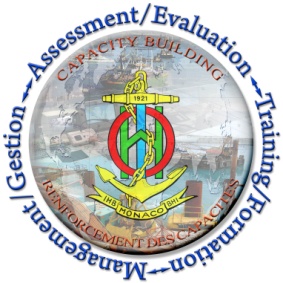 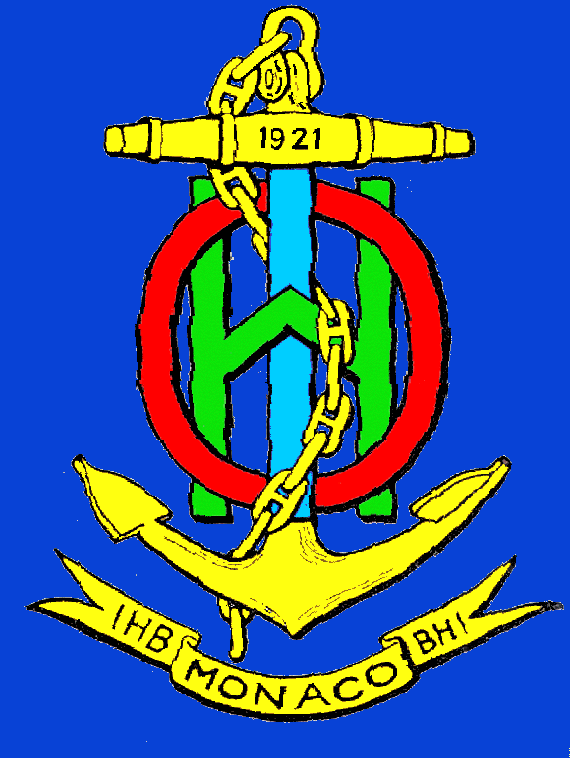 IHO CAPACITY BUILDING PROJECTCANDIDATE APPLICATION FORMAttachment 1: Applicant's Curriculum VitaePlease attach a copy of the applicant’s Curriculum Vitae (CV) to the completed application form.Attachment 2: Applicant’s passport informationPlease attach a scanned copy of the applicant’s passport front page showing photograph & personal identification informationSTATEMENT BY THE NATIONAL HYDROGRAPHER OrAPPROPRIATE NATIONAL AUTHORITYThe Hydrographer (Type here if not the Hydrographer) of (type here the name of the country)  requests the IHB to consider this Application Form and confirms that he/she is fully aware of the following conditions which apply to this application: The candidate (if selected) once the training has been successfully completed, he/she will continue to work in the field of the training received.The IHO Capacity Building Fund will support the items so agreed and indicated in the relevant Circular Letter or Invitation Letter. Insurances, visas, all transit costs (accommodation and meals), and any other expenses are not covered by the IHO Capacity Building Fund. They are the responsibility of the institution submitting the application. Should a selected candidate not be able to participate in the course for any reason he/she will be replaced by a candidate from the waiting list and NOT by an applicant from the same country.Passport and Visa are the responsibility of the applicant or the applicant’s administration. Where the IHB is informed less than one month before the start of the course that a selected candidate is unable to participate in the course, his/her sponsoring institution will be required to refund the  IHO Capacity Building Fund any expenses already incurred by the IHB.  The Application Form should reach the SWPHC Secretariat and IHB no later than Monday 31st August 2015. Please address applications to:1. Project characteristics 1. Project characteristics 1. Project characteristics Type of project:5 Day Workshop5 Day WorkshopName of the project:South West Pacific Hydrographic Commission Tides & Water Levels Technical WorkshopSouth West Pacific Hydrographic Commission Tides & Water Levels Technical WorkshopVenue:Australian Hydrographic Office, Wollongong, AustraliaAustralian Hydrographic Office, Wollongong, AustraliaPeriod:Monday 26th- Friday 30th October 2015Monday 26th- Friday 30th October 20152. Personal information (filled by applicant)2. Personal information (filled by applicant)2. Personal information (filled by applicant)Title:Family name:First name:Nationality:Passport no.:Date of birth:Place of birth:Preferred airport of departure:3. Address direction (filled by applicant)3. Address direction (filled by applicant)3. Address direction (filled by applicant)Address:Address:Address:Address:Telephone (include country code):Fax:E-mail4. Present position and description of duties (filled by applicant)4. Present position and description of duties (filled by applicant)4. Present position and description of duties (filled by applicant)Describe here your current position in the organization and a short description of your duties Describe here your current position in the organization and a short description of your duties Describe here your current position in the organization and a short description of your duties 5. Experience in Tides & Water Levels (filled by applicant)5. Experience in Tides & Water Levels (filled by applicant)5. Experience in Tides & Water Levels (filled by applicant)Describe here your past experience in collection and use of tidal dataDescribe here your past experience in collection and use of tidal dataDescribe here your past experience in collection and use of tidal data6. Evidence of tidal data collected6. Evidence of tidal data collected6. Evidence of tidal data collectedApplicants with experience in collection of tidal data are requested to provide recent data for use during the course- minimum of 30 days worth of data- please provide with this applicationApplicants with experience in collection of tidal data are requested to provide recent data for use during the course- minimum of 30 days worth of data- please provide with this applicationApplicants with experience in collection of tidal data are requested to provide recent data for use during the course- minimum of 30 days worth of data- please provide with this application7. Applicant's future plans for application of the training/participation (filled by applicant)7. Applicant's future plans for application of the training/participation (filled by applicant)7. Applicant's future plans for application of the training/participation (filled by applicant)Describe here your future plans for application of the training or participation in technical eventsDescribe here your future plans for application of the training or participation in technical eventsDescribe here your future plans for application of the training or participation in technical events8. Date and signature of the applicant8. Date and signature of the applicantSignature:Signature:Date:Signature:Name, title, organization: Date: SWPHC SecretariatAustralian Hydrographic ServiceEmail: international.relations@hydro.gov.auFax: +61 2 4223 6599CBSC SecretaryInternational Hydrographic BureauEmail: adcc@iho.int with copy to cba@iho.int 